DAYS TAKEN FOR WORKPearson Edexcel - Tuesday 11 June 2019 - Paper 3 (Calculator) Higher Tier1.
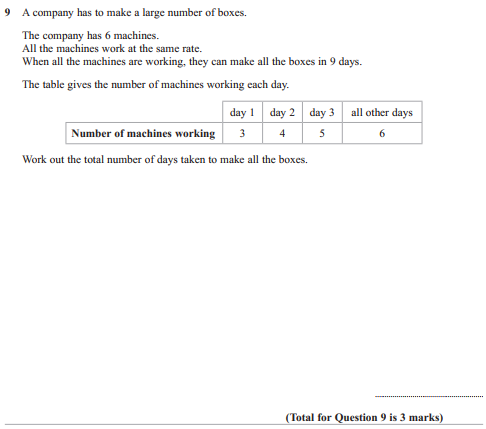 OCR GSCE – Sample Papers – Paper 5 (Non - Calculator) Higher Tier2.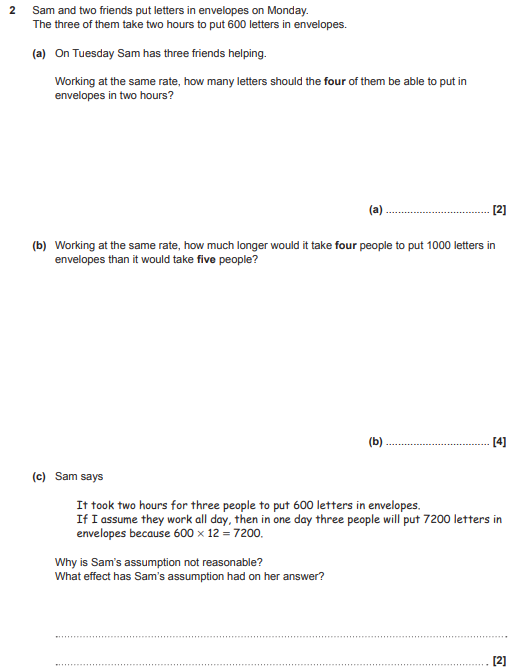 